lMADONAS NOVADA PAŠVALDĪBA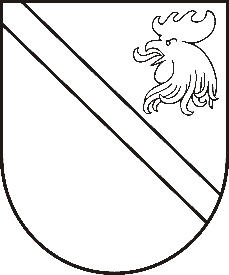 Reģ. Nr. 90000054572Saieta laukums 1, Madona, Madonas novads, LV-4801 t. 64860090, e-pasts: pasts@madona.lv ___________________________________________________________________________MADONAS NOVADA PAŠVALDĪBAS DOMESLĒMUMSMadonā2021.gada 15.jūnijā						            		 Nr.246									               (protokols Nr.14, 11.p.)Par pašvaldības nekustamā īpašuma Rožmalas, Ošupes pagasts, Madonas novads, atsavināšanu rīkojot izsoli            Nekustamais īpašums Rožmalas, Ošupes pagastā, Madonas novadā, ar kadastra numuru 7082    001 0004 sastāv no zemes vienības ar kadastra apzīmējumu 70820010083 1.13 ha platībā un ir reģistrēts Vidzemes rajona tiesas Ošupes pagasta zemesgrāmatas nodalījumā Nr.100000613218 uz Madonas novada pašvaldības vārda.Nekustamais īpašums Rožmalas, Ošupes pagastā, Madonas novadā, ar kadastra numuru 70820010004  nav nepieciešams pašvaldībai tās funkciju nodrošināšanai.Tika veikta nekustamā īpašuma „Rožmalas” (kadastra Nr.7082 001 0004) novērtēšana. Atbilstoši sertificēta vērtētāja SIA “Eiroeksperts” (Latvijas Īpašumu Vērtētāju asociācijas profesionālās kvalifikācijas sertifikāts Nr.1) 2021.gada 12.maija novērtējumam, zemes vienības ar kadastra apzīmējumu 70820010083 1.13 ha platībā tirgus vērtība noteikta – EUR 2 700,00 (divi tūkstoši septiņi simti euro, 00 centi). Saskaņā ar „Publiskas personas mantas atsavināšanas likuma” 47.pantu „publiskas personas mantas atsavināšanā iegūtos līdzekļus pēc atsavināšanas izdevumu segšanas ieskaita attiecīgas publiskās personas budžetā. Atsavināšanas izdevumu apmēru nosaka MK noteikumu paredzētajā kārtībā”.Pamatojoties uz Publiskas personas mantas atsavināšanas likuma 47.pantu,  pamatojoties uz likuma “Par pašvaldībām” 14.panta pirmās daļas 2.punktu, 21.panta pirmās daļas 17.punktu, Publiskas personas mantas atsavināšanas likuma 4.panta pirmo daļu, 4.panta ceturtās daļas 3.p., 5.panta pirmo daļu un 37.panta pirmās daļas 4.punktu, ņemot vērā 09.06.2021. Uzņēmējdarbības, teritoriālo un vides jautājumu komitejas un 15.06.2021. Finanšu un attīstības komitejas atzinumu, atklāti balsojot: PAR – 14 (Agris Lungevičs, Aleksandrs Šrubs, Andrejs Ceļapīters, Andris Dombrovskis, Andris Sakne, Antra Gotlaufa, Artūrs Grandāns, Gatis Teilis, Gunārs Ikaunieks, Inese Strode, Ivars Miķelsons, Rihards Saulītis, Valda Kļaviņa, Zigfrīds Gora), PRET – NAV, ATTURAS – NAV, Madonas novada pašvaldības dome NOLEMJ:Apstiprināt nekustamā īpašuma Rožmalas, Ošupes pagasts, Madonas novads ar kadastra Nr.70820010004 izsoles sākumcenu EUR 2 700,00 (divi  tūkstoši septiņi simti euro 00 centi).Apstiprināt nekustamā īpašuma Rožmalas, Ošupes pagasts, Madonas novads izsoles noteikumus (izsoles noteikumi pielikumā).Uzdot pašvaldības īpašuma atsavināšanas un izmantošanas komisijai organizēt nekustamā īpašuma izsoli izsoles noteikumos noteiktajā kārtībā, pārdodot īpašumu mutiskā izsolē ar augšupejošu soli.Kontroli par lēmuma izpildi uzdot pašvaldības izpilddirektora p.i. Ā.VilšķērstamDomes priekšsēdētājs						    A.Lungevičs Čačka 28080793